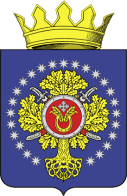 УРЮПИНСКИЙ МУНИЦИПАЛЬНЫЙ РАЙОНВОЛГОГРАДСКОЙ ОБЛАСТИУРЮПИНСКАЯ  РАЙОННАЯ  ДУМАР  Е  Ш  Е  Н  И  Е29 мая 2020 года                                № 100Об использовании средств муниципального дорожного фонда Урюпинского муниципального района за первый квартал 2020 года        Рассмотрев информацию администрации Урюпинского муниципального района об использовании средств муниципального дорожного фонда Урюпинского муниципального района за первый квартал 2020 года, Урюпинская районная Дума РЕШИЛА:        Принять к сведению информацию администрации Урюпинского муниципального района об использовании средств муниципального дорожного фонда Урюпинского муниципального района за первый квартал 2020 года (прилагается).                        ПредседательУрюпинской районной Думы					     Т.Е. Матыкина                                                                                                             Приложение к решению                                                                                                        Урюпинской  районной Думы                                                                                                           от 29 мая 2020 года № 100Об использовании средств муниципального дорожного фондаУрюпинского муниципального района за первый квартал 2020 года        В соответствии с Бюджетным кодексом Российской Федерации и Положением о муниципальном дорожном фонде Урюпинского муниципального района, утвержденным решением Урюпинской районной Думы от 4 декабря 2013 года № 56/464 «О создании муниципального дорожного фонда Урюпинского муниципального района», в бюджете Урюпинского муниципального района на 2020 год предусмотрено создание муниципального дорожного фонда Урюпинского муниципального района, который состоит из:        - доходов от уплаты акцизов на дизельное топливо, подлежащие распределению между бюджетами субъектов Российской Федерации и местными бюджетами с учетом установленных дифференцированных нормативов отчислений в местные бюджеты в сумме 4074,0 тыс. руб.;        - доходов от уплаты акцизов на моторные масла для дизельных и (или) карбюраторных (инжекторных) двигателей, подлежащие распределению между бюджетами субъектов Российской Федерации и местными бюджетами с учетом установленных дифференцированных нормативов отчислений в местные бюджеты в сумме 21,0 тыс. руб.;        - доходов от уплаты акцизов на автомобильный бензин, подлежащие распределению между бюджетами субъектов Российской Федерации и местными бюджетами с учетом установленных дифференцированных нормативов отчислений в местные бюджеты в сумме 5321,0 тыс. руб.;        - доходов от уплаты акцизов на прямогонный бензин, подлежащие распределению между бюджетами субъектов Российской Федерации и местными бюджетами с учетом установленных дифференцированных нормативов отчислений в местные бюджеты в сумме - (минус) 526,0 тыс. руб.;        - субсидии бюджетам муниципальных районов на строительство, модернизацию, ремонт и содержание автомобильных дорог общего пользования, в том числе дорог в поселениях (за исключением автомобильных дорог федерального значения) в сумме 12581,0 тыс. руб.;        - неиспользованных остатков средств дорожного фонда, сформировавшихся на 01.01.2019 года в сумме 1440,4 тыс. руб.        Общий объем средств муниципального дорожного фонда, запланированный на 2020 год составляет 22911,4 тыс. руб.        По состоянию на 01.04.2020 года фактические поступления доходов от уплаты акцизов в бюджет Урюпинского муниципального района составили 1934,7 тыс. руб. (21,8% от плана).        Расходы за 1 квартал 2020 года исполнены на 3,5% от утвержденных бюджетных назначений и составили 800,0 тыс. руб., в том числе:        предоставление сельским поселениям Урюпинского муниципального района межбюджетных трансфертов за счет средств муниципального дорожного фонда в сумме 800,0 тыс. руб.                                                                      Финансовый отдел администрацииУрюпинского муниципального района